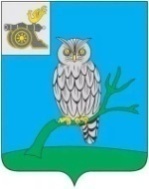 АДМИНИСТРАЦИЯ МУНИЦИПАЛЬНОГО ОБРАЗОВАНИЯ«СЫЧЕВСКИЙ РАЙОН»  СМОЛЕНСКОЙ ОБЛАСТИ П О С Т А Н О В Л Е Н И Еот  02 февраля 2023 года  № 34О внесении изменений в Перечень главных администраторов доходов бюджета Сычевского городского  поселения Сычевского района Смоленской областиВ соответствии с Бюджетным кодексом Российской Федерации и решением Совета депутатов от 28.02.2017 года № 10 «О бюджетном процессе                в муниципальном образовании Сычевского городского поселения Сычевского района Смоленской области»,Администрация муниципального образования «Сычевский район» Смоленской области п о с т а н о в л я е т:1. Внести в Перечень главных администраторов доходов бюджета Сычевского городского поселения Сычевского района Смоленской области, утвержденный постановлением Администрации муниципального образования «Сычевский район» Смоленской области от 22.11.2022 г. № 690                                  «Об утверждении перечня  главных администраторов доходов бюджета Сычевского городского поселения Сычевского района Смоленской области                                          (с указанием их кодов, а также закрепленных за ними видов (подвидов) доходов бюджета поселения) на 2023 год и плановый период 2024 и 2025 годов»  изменения, изложив его в новой редакции согласно приложению.2. Разместить настоящее постановление на официальном сайте Администрации муниципального образования «Сычевский район»                   Смоленской  области в сети «Интернет».3. Настоящее постановление распространяет свое действие                                  на правоотношения, возникшие  с 01 января 2023 года.И.о. Главы муниципального образования «Сычевский район» Смоленской области                      	 	     К.Г. ДанилевичУТВЕРЖДЕНпостановлением Администрациимуниципального образования «Сычевский район» Смоленской области от 22.11.2022 года № 690(в редакции постановления Администрации муниципального образования «Сычевский район» Смоленской области от 02.02.2023 года № 34)ПЕРЕЧЕНЬглавных администраторов доходов бюджета Сычевского городского поселения Сычевского района Смоленской областиКод бюджетной классификацииРоссийской ФедерацииКод бюджетной классификацииРоссийской ФедерацииНаименование главного администратора доходов бюджета поселения, являющегося главным распорядителем средств бюджета поселения,  источника доходов  бюджета поселенияКод бюджетной классификацииРоссийской ФедерацииКод бюджетной классификацииРоссийской ФедерацииНаименование главного администратора доходов бюджета поселения, являющегося главным распорядителем средств бюджета поселения,  источника доходов  бюджета поселенияГлавногоадминистратора доходов доходов  бюджета поселенияНаименование главного администратора доходов бюджета поселения, являющегося главным распорядителем средств бюджета поселения,  источника доходов  бюджета поселения123182Управление Федеральной налоговой службы  по Смоленской области1821 01 02010 01 0000 110Налог на доходы физических лиц с доходов, источником которых является налоговый агент, за исключением доходов, в отношении которых исчисление и уплата налога осуществляются в соответствии со статьями 227, 227.1 и 228 Налогового кодекса Российской Федерации1821 01 02020 01 0000 110Налог на доходы физических лиц с доходов, полученных от осуществления деятельности физическими лицами, зарегистрированными в качестве индивидуальных предпринимателей, нотариусов, занимающихся частной практикой, адвокатов, учредивших адвокатские кабинеты, и других лиц, занимающихся частной практикой в соответствии со статьей 227 Налогового кодекса Российской Федерации1821 01 02030 01 0000 110Налог на доходы физических лиц с доходов, полученных физическими лицами в соответствии со статьей 228 Налогового кодекса Российской Федерации1821 03 02231 01 0000 110Доходы от уплаты акцизов на дизельное топливо, подлежащие распределению между бюджетами субъектов Российской Федерации и местными бюджетами с учетом установленных дифференцированных нормативов отчислений в местные бюджеты (по нормативам, установленным федеральным законом о федеральном бюджете в целях формирования дорожных фондов субъектов Российской Федерации)1821 03 02241 01 0000 110Доходы от уплаты акцизов на моторные масла для дизельных и (или) карбюраторных (инжекторных) двигателей, подлежащие распределению между бюджетами субъектов Российской Федерации и местными бюджетами с учетом установленных дифференцированных нормативов отчислений в местные бюджеты (по нормативам, установленным федеральным законом о федеральном бюджете в целях формирования дорожных фондов субъектов Российской Федерации)1821 03 02251 01 0000 110Доходы от уплаты акцизов на автомобильный бензин, подлежащие распределению между бюджетами субъектов Российской Федерации и местными бюджетами с учетом установленных дифференцированных нормативов отчислений в местные бюджеты (по нормативам, установленным федеральным законом о федеральном бюджете в целях формирования дорожных фондов субъектов Российской Федерации)1821 03 02261 01 0000 110Доходы от уплаты акцизов на прямогонный бензин, подлежащие распределению между бюджетами субъектов Российской Федерации и местными бюджетами с учетом установленных дифференцированных нормативов отчислений в местные бюджеты (по нормативам, установленным федеральным законом о федеральном бюджете в целях формирования дорожных фондов субъектов Российской Федерации)1821 06 01030 13 0000 110Налог на имущество физических лиц, взимаемый по ставкам, применяемым к объектам налогообложения, расположенным в границах городских поселений1821 06 06033 13 0000 110Земельный налог с организаций, обладающих земельным участком, расположенным в границах городских поселений1821 06 06043 13 0000 110Земельный налог с физических лиц, обладающих земельным участком, расположенным в границах городских поселений1821 09 04053 13 0000 110Земельный налог (по обязательствам, возникшим                         до 1 января 2006 года), мобилизуемый на территориях городских поселений902Администрация муниципального образования «Сычевский район» Смоленской области9021 11 05013 13 0000 120Доходы, получаемые в виде арендной платы                            за земельные участки, государственная собственность на которые не разграничена и которые расположены                 в границах городских поселений, а также средства                от продажи права на заключение договоров аренды указанных земельных участков 9021 11 05035 13 0000 120Доходы от сдачи в аренду имущества, находящегося в оперативном управлении органов управления городских поселений и созданных ими учреждений                                      (за исключением имущества муниципальных  бюджетных и автономных учреждений)9021 14 02052 13 0000 410Доходы от реализации имущества, находящегося в оперативном управлении учреждений, находящихся в ведении органов управления городских поселений (за исключением имущества муниципальных бюджетных и автономных учреждений), в части реализации основных средств по указанному имуществу9021 14 02052 13 0000 440Доходы от реализации имущества, находящегося                     в оперативном управлении учреждений, находящихся    в ведении органов управления городских поселений  (за исключением имущества муниципальных  бюджетных и  автономных учреждений), в части реализации  материальных запасов по указанному имуществу9021 14 06013 13 0000 430 Доходы от продажи земельных участков, государственная собственность на которые                                   не разграничена и которые расположены в границах городских поселений9021 16 01084 01 0000 140Административные штрафы, установленные Главой 8 Кодекса Российской Федерации об административных правонарушениях, за административные правонарушения в области охраны окружающей среды и природопользования, выявленные должностными лицами органов муниципального контроля919Отдел городского хозяйства Администрации муниципального образования «Сычевский район» Смоленской области9191 11 05075 13 0000 120Доходы от сдачи в аренду имущества, составляющего казну городских поселений (за исключением земельных участков)9191 11 09045 13 0000 120Прочие поступления от использования имущества, находящегося в собственности городских поселений (за исключением имущества  муниципальных бюджетных  и автономных учреждений, а также имущества муниципальных унитарных предприятий, в том числе казенных)9191 13 02995 13 0000 130Прочие доходы от  компенсации затрат  бюджетов городских поселений9191 16 02020 02 0000 140Административные штрафы, установленные законами субъектов Российской Федерации об административных правонарушениях, за нарушение муниципальных правовых актов9191 16 07010 13 0000 140Штрафы, неустойки, пени, уплаченные в случае просрочки исполнения поставщиком (подрядчиком, исполнителем) обязательств, предусмотренных муниципальным контрактом, заключенным муниципальным органом, казенным учреждением городского поселения9191 16 07090 13 0000  140Иные штрафы, неустойки, пени, уплаченные в соответствии с законом или договором в случае неисполнения или ненадлежащего исполнения обязательств перед муниципальным органом, (муниципальным казенным учреждением) городского поселения9191 16 10081 13 0000 140Платежи в целях возмещения ущерба при расторжении муниципального контракта, заключенного с муниципальным органом городского поселения (муниципальным казенным учреждением), в связи с односторонним отказом исполнителя (подрядчика) от его исполнения (за исключением муниципального контракта, финансируемого за счет средств муниципального дорожного фонда)9191 17 01050 13 0000 180Невыясненные поступления, зачисляемые в бюджеты городских поселений9191 17 05050 13 0000 180Прочие неналоговые доходы бюджетов  городских поселений9192 19 60010 13 0000 150Возврат прочих остатков субсидий, субвенций и иных межбюджетных трансфертов, имеющих целевое назначение, прошлых лет из бюджетов городских поселений9192 02 16001 13 0000 150Дотации бюджетам городских поселений на выравнивание  бюджетной обеспеченности из бюджетов муниципальных районов9192 02 19999 13 0000 150Прочие дотации бюджетам  городских поселений9192 02 25113 13 0000 150Субсидии бюджетам городских поселений на софинансирование капитальных вложений в объекты государственной (муниципальной) собственности субъектов Российской Федерации и (или) софинансирование мероприятий, не относящихся к капитальным вложениям в объекты государственной (муниципальной) собственности субъектов Российской Федерации9192 02 25243 13 0000 150Субсидии бюджетам городских поселений на строительство и реконструкцию (модернизацию) объектов питьевого водоснабжения9192 02 25555 13 0000 150Субсидии бюджетам городских поселений на реализацию программ формирования современной городской среды9192 02 29999 13 0000 150Прочие субсидии бюджетам городских поселений9192 02 45424 13 0000 150Межбюджетные трансферты, передаваемые бюджетам городских поселений на создание комфортной городской среды в малых городах и исторических поселениях - победителях Всероссийского конкурса лучших проектов создания комфортной городской среды9192 02 49999 13 0000 150Прочие межбюджетные трансферты, передаваемые бюджетам  городских поселений9192 07 05020 13 0000 150Поступления от денежных пожертвований, предоставляемых физическими лицами получателям средств бюджетов городских поселений9192 07 05030 13 0000 150Прочие безвозмездные поступления в бюджеты городских поселений